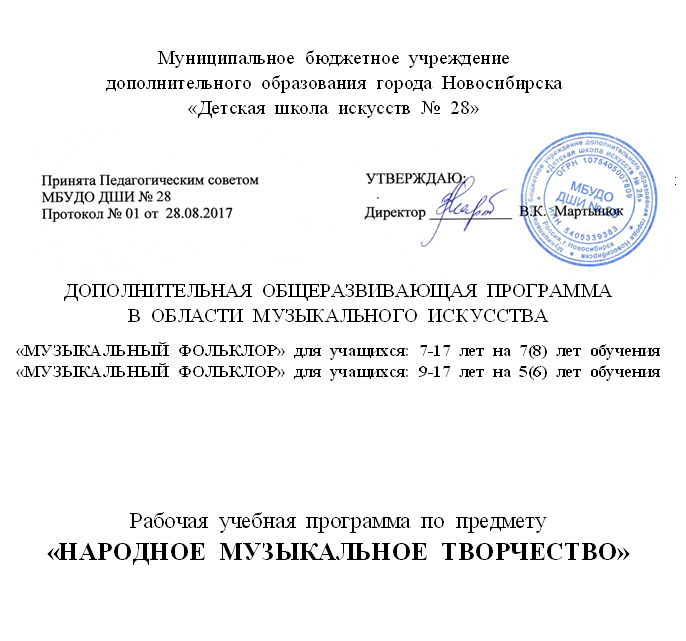 Структура  программы  учебного  предмета1. Пояснительная  записка							1.  Характеристика  учебного  предмета,  его  место  и  роль  в  образовательном  процессе 2.  Срок  реализации  учебного  предмета 3.  Объем  учебного  времени по  учебному  плану  на  учебный  предмет 4.  Форма  проведения  учебных  аудиторных  занятий 5.  Цели  и  задачи  учебного  предмета 6.  Методы  обучения   7.  Материально-техническое обеспечение программы2. Содержание  учебного  предмета	1.  Этапы  обучения 2.  Учебно-тематический  план 	3. Требования  к  уровню  подготовки  обучающихся4. Формы  и  методы  контроля,  система  оценок  				1.  Аттестация:  цели,  виды,  форма,  содержание   2.  Критерии  оценки 5. Методическое  обеспечение  учебного  процесса1.  Методические  рекомендации  педагогическим  работникам 2.  Рекомендации  по  организации  самостоятельной  работы  обучающихся 6. Материально-технические  условия  реализации  программы7. Списки  рекомендуемой  методической  и  учебной  литературы	-  Список  рекомендуемой  методической  литературы -  Список  рекомендуемой  учебной  литературы 1.  ПОЯСНИТЕЛЬНАЯ  ЗАПИСКАХарактеристика  учебного  предмета,  его  место  и  роль  в  образовательном  процессе  Программа  учебного  предмета  «Народное  музыкальное  творчество»  разработана на основе «Рекомендаций по организации образовательной и методической деятельности при реализации общеобразовательных программ в области искусств» (письмо Министерства культуры РФ от 21.11.2013 №191-01-39/06-ГИ), опыта профессионально-педагогической работы на музыкальном отделении ДШИ и методической литературы.Учебный  предмет  «Народное  музыкальное  творчество»  является  одним  из  основных  предметов  дополнительной  общеразвивающей   программы  «Музыкальный  фольклор».  Содержание  предмета  «Народное  музыкальное  творчество»  непосредственно  связано  с  содержанием  таких  учебных  предметов,  как  «Фольклорный  ансамбль»,  «Сольфеджио»,  «Музыкальная  литература»,  что  дает  возможность  обучающимся  воспринимать  явления  традиционной  музыкальной  культуры  в  комплексе  специальных  знаний,  умений  и  навыков,  развивает  их  эмоционально-чувственную  сферу,  художественно-образное  мышление,  творческую  фантазию.Программа  учебного предмета «Народное музыкальное  творчество»  учитывает  возрастные  и  индивидуальные  особенности  обучающихся  и  направлена  на воспитание  бережного  отношения  к  фольклору  как  к  источнику  народной  мудрости,  исторической  культурной  ценности  народа,  осознание  фольклора  как  неотъемлемой  части  общечеловеческой  культуры.  В процессе  освоения  знаний  в области музыкального  фольклора   у  обучающихся  формируются эстетические  взгляды,  нравственные  установки  и  потребности  общения  с  духовными  ценностями.Помимо  решения образовательных  и воспитательных  задач программа   содействует  возрождению  фольклорного  творчества  как  одной  из  важных  составляющих  национальной  художественной  культуры.  2. Срок реализации учебного предмета «Народное музыкальное  творчество» составляет 4 года.  По ДОП «Музыкальный фольклор» на 7(8) лет обучения  занятия по предмету проводятся с 3 по 6 класс. По ДОП «Музыкальный фольклор» на 5(6) лет обучения  занятия по предмету проводятся с 1 по 4 курс.3. Объем учебного времени, предусмотренный учебным планом ДШИ на реализацию учебного предмета «Фольклорный ансамбль»:4. Форма проведения учебных аудиторных занятийРеализация учебного плана по предмету «Народное музыкальное  творчество» может проводиться в форме групповых занятий (численностью от 11 человек) или мелкогрупповых занятий (численностью от  4  до 10 человек).  Такая форма обеспечивает личностно-ориентированный подход в обучении, даёт возможность более точно определить перспективы развития каждого ребёнка.   5. Цель  учебного  предметаЦелью  предмета  является  развитие  музыкально-творческих  способностей  учащегося  на  основе  формирования  комплекса  знаний,  умений  и  навыков,  позволяющих  самостоятельно  воспринимать,  осваивать  и  оценивать  произведения  народного  музыкального  творчества.Задачами  предмета  являются:-  освоение  различных  жанров  народного  устного  и  музыкального  творчества,  формирование  круга  представлений  о  народных  традициях  и  устоях;	-  обучение  навыкам  восприятия  фольклорного  материала;-  обучение  разнообразным  видам  художественной  деятельности  как  воплощению  синкретичности  фольклорного  искусства:  музыкальному,  литературному,  танцевальному,  театральному;-  приобщение  детей  к  совместным  формам  творческой  деятельности.6.  Методы  обученияДля  достижения  поставленной  цели  и  реализации  задач  предмета  используются  следующие  методы  обучения:-  словесный  (объяснение,  разбор,  анализ  и  сравнение  музыкального  материала);-  наглядный  (показ,  демонстрация  музыкального  материала);- практический  (воспроизводящие  и  творческие  упражнения,  деление  целого  произведения  на  более  мелкие  части  для  подробной  проработки  и  последующая  организация  целого);-  прослушивание  записей  выдающихся  исполнителей,  народных  исполнителей  и  коллективов  и  посещение  концертов  для  повышения  общего  уровня  развития  обучающегося;-  индивидуальный  подход  к  каждому  ученику  с  учетом  возрастных  особенностей,  работоспособности  и  уровня  подготовки.7. Материально-техническое обеспечение  предмета  «Народное  музыкальное  творчество»Материально-технические  условия  МБУДО  ДШИ  №  28  в  полной  мере  обеспечивают  возможность  достижения  обучающимися  результатов,  предусмотренных  программой учебного предмета «Народное музыкальное творчество».Материально-техническая  база  ДШИ  соответствует  санитарным  и  противопожарным  нормам,  нормам  охраны  труда.  ДШИ  соблюдает  своевременные  сроки  текущего  и  капитального  ремонта. Для  реализации  программы  по предмету в ДШИ  имеются  в  наличии:концертный  зал  с  роялем,  звукотехническим  оборудованием,  мультимедийной  техникой;библиотека;учебные  аудитории  для  групповых,  мелкогрупповых  и  индивидуальных  занятий  со  специальным  учебным  оборудованием  (столами,  стульями,  шкафами,  зеркалами,  стеллажами,  музыкальными  инструментами  (пианино),  звуковой  и  видеоаппаратурой).Учебные  аудитории  имеют  звукоизоляцию  и  оформлены  наглядными  пособиями.  Учебные  аудитории  для  индивидуальных  занятий  имеют  площадь  не  менее  6  кв.м.  Учебные  аудитории,  предназначенные  для  реализации  учебных  предметов  «Сольфеджио»,  «Музыкальная  литература»,  «Народное  творчество»  оснащены  фортепиано,  звукотехническим  оборудованием,  учебной  мебелью  (досками,  столами,  стульями,  стеллажами,  шкафами)  и  оформлены  наглядными  пособиями.В  ДШИ  созданы  условия  для  содержания,  своевременного  обслуживания  и  ремонта  музыкальных  инструментов  и  учебного  оборудования.  2. СОДЕРЖАНИЕ  УЧЕБНОГО  ПРЕДМЕТАУчебно-тематический  планУчебно-тематический  план  отражает  последовательность  изучения  разделов  и  тем  программы  с  указанием  распределения  учебных  часов.  Максимальная  учебная  нагрузка  представлена  из  расчета  аудиторных  занятий  и  самостоятельной  работы  обучающегося.  Первый  год  обученияВторой  год  обученияТретий  год  обученияЧетвертый  год  обучения3. ТРЕБОВАНИЯ  К  УРОВНЮ  ПОДГОТОВКИ  ОБУЧАЮЩИХСЯРезультатом  освоения  программы  «Народное  музыкальное  творчество»  является  приобретение  обучающимися  следующих  знаний,  умений  и  навыков:-  знание  жанров  отечественного  народного  устного  и  музыкального  творчества,  обрядов  и  народных  праздников;-  знание  особенностей  исполнения  народных  песен,  танцев,  наигрышей;-  знание  специфики  средств  выразительности  музыкального  фольклора;-  знания  музыкальной  терминологии;-  умение  анализировать  устный,  музыкальный  и  танцевальный  фольклор;-  владение  навыками  записи  музыкального  фольклора;-  умение  применять  теоретические  знания  в  исполнительской  практике.4. ФОРМЫ  И  МЕТОДЫ  КОНТРОЛЯ,  СИСТЕМА  ОЦЕНОК1. Аттестация:  цели,  виды,  форма,  содержаниеОсновными  принципами  проведения  и  организации  всех  видов  контроля  успеваемости  является  систематичность,  учёт  индивидуальных  особенностей  обучаемого  и  коллегиальность  (для  промежуточной  аттестации).  В  качестве  средств  текущего  контроля  успеваемости  могут  использоваться  устные  и  письменные  опросы,  олимпиады,  тематические  праздники,  классные  вечера  и  др.  Текущий  контроль  успеваемости  обучающихся  проводится  в  счет  аудиторного  времени,  предусмотренного  на  учебный  предмет.Промежуточная  аттестация  проводится  в  целях  определения  достижений  учащихся  на  определенном  этапе  обучения.Форму,  время  и  виды  проведения  промежуточной  аттестации  по  предмету  «Народное  музыкальное  творчество»  образовательное  учреждение  устанавливает  самостоятельно.  Формой  промежуточной  аттестации  может  быть  контрольный  урок,  зачёт,  а  также  -  участие  в  каких-либо  других  творческих  мероприятиях.  В  случае,  если  по  предмету  «Народное  музыкальное  творчество»  промежуточная  аттестация  проходит  в  форме  творческого  показа,  его  можно  приравнивать  к  зачету  или  контрольному  уроку.  Видами  промежуточной  аттестации  также  являются:  устный  ответ,  письменная  работа,  творческие  просмотры.График  текущей  и  промежуточной  аттестации:  текущая  аттестация  проводится  в  форме  контрольных  уроков  в  1,  3,  5  и  7  полугодии  по  учебному  материалу  согласно  календарно-тематическому  плану.  Промежуточная  аттестация  проводится  в  форме  зачётов  во  2, 4, 6  и  8  полугодии  согласно  календарно-тематическому  плану.Содержание  аттестации-  приметы  народного  календаря,-народные  обычаи  и  обряды  календарно-земледельческого  цикла,-семейно-бытовые  обычаи  и  обряды,-жанры  устного  и  музыкально-поэтического  творчества,-классификация  народных  музыкальных  инструментов,-быт  и  уклад  жизни  русского  народа.2.  Критерии  оценки3(«удовлетворительно»)  -  неполный  и  неточный  ответ,  допущено  несколько  ошибок.  Ответ  пассивный,  не  эмоциональный.4  («хорошо»)  -  ответ  полный,  но  допущены  неточности.  Ответ  заинтересованный  и  эмоциональный.5(«отлично»)  -  яркий,  осмысленный  и  выразительный  ответ,  полно  и  точно  поданный  материал.  Данная  система  оценки  качества  освоения  учебного материала является  основной.  С  учетом  целесообразности  оценка  может  быть  дополнена  системой  «+»  и  «-»,  что  даст  возможность  более  конкретно  отметить  выступление  учащегося.5. МЕТОДИЧЕСКОЕ  ОБЕСПЕЧЕНИЕ  УЧЕБНОГО  ПРОЦЕССАОсновная  форма  учебной  и  воспитательной  работы  –  урок  в  классе,  обычно  включающий  в  себя  проверку  выполненного  задания,  совместную  работу  педагога  и  учащихся  по  теме  урока,  рекомендации  педагога  относительно  способов  самостоятельной  работы  обучающихся.Виды  аудиторных  учебных  занятий  по  предмету  «Народное  музыкальное  творчество»:  -  рассказ/беседа  на  одну  из  тем  (народный  календарь,  жанры  русского  фольклора,  традиционный  русский  быт  и  уклад  жизни);-  слушание  и  восприятие  музыки,  видео  просмотр  обрядовых  действ;-  практическое  освоение  различных  жанров  устного,  песенного,  инструментального  и  хореографического  фольклора;-  постановка  фольклорных  композиций  согласно  тематическому  плану;-  музыкально-фольклорные  игры;-  посещение  специализированных  музеев,  выставок  и  экспозиций;-  посещение  фольклорных  праздников.Аудиторные  занятия  по  предмету  «Народное  музыкальное  творчество»  должны  быть  построены  на  сочетании  различных  видов  деятельности,  включающих  практические  и  творческие  задания  (слушание,  видео  просмотр,  пение,  игра  на  народных  инструментах  и  др.).  Частая  смена  видов  деятельности  позволит  сохранить  работоспособность  обучающихся,  остроту  восприятия  материала.  Важнейшие  педагогические  принципы  постепенности  и  последовательности  в  изучении  материала  требуют  от  преподавателя  применения  различных  подходов  к  учащимся,  исходящих  из  оценки  их  интеллектуальных,  физических,  музыкальных  и  эмоциональных  данных,  уровня  подготовки.Особенности  программы  «Народное  музыкальное  творчество»  связаны  с  цикличностью  народного  земледельческого  календаря,  с  повторностью  и  периодичностью  обрядов  и  приуроченных  песен;  с  повторностью  передаваемых  из  поколения  в  поколение  семейно-бытовых  обрядов  и  песен.  Таким  образом,  на  протяжении  четырёх  лет  дети  изучают  одни  и  те  же  обряды,  обычаи  и  соответствующий  им  устный  и  музыкальный  материал,  количество  и  уровень  сложности  которого  увеличивается  с  каждым  годом.	Методика  работы,  предложенная  в  программе,  универсальна  и  может  работать  на  любом  локальном  стиле  традиционной  культуры.  Она  включает  в  себя  конкретные  формы  разнообразной  практики,  которые  позволяют  в  полном  объёме  на  протяжении  нескольких  лет  комплексно  изучить  традиционную  культуру  любой  этнографической  местности,  реализовать  методику  музыкально-эстетического  воспитания  детей  посредством  фольклора.  Содержание  уроков,  основанное  на  изучении  традиционного  фольклора,  позволяет  учащимся  не  только  освоить  необходимый  учебный  материал,  но  и  осознать  себя  наследниками  национальных  традиций.  6.  СПИСОК  РЕКОМЕНДУЕМОЙ  МЕТОДИЧЕСКОЙ  И  УЧЕБНОЙ  ЛИТЕРАТУРЫСписок  рекомендуемой  методической  литературыАндреева  М.,  Конорова  Е.  Первые  шаги  в  музыке.  –  М.,1993Аникин  В.,  Гусев  В.,  Толстой  Н.  Жизнь  человека  в  русском  фольклоре.  Вып.  1-10.  –  М.,  1991-1994Васильев  Ю.,  Широков  А.  Рассказы  о  русских  народных  инструментах.  –  М.,  1986Величкина  О.,  Иванова  А.,  Краснопевцева  Е.  Мир  детства  в  народной  культуре.  –М.,  1992Картавцева  М.  Школа  русского  фольклора.  –  М.,  1994Куприянова  Л.Л.  Русский  фольклор,  учебник  (1-4  классы).  М.: Мнемозина,  2002Куприянова  Л.Л.  Русский  фольклор,  рекомендации  к  учебнику.  М.: Мнемозина,  2002Некрылова  А.  Круглый  год.  –  М.,  1991Фольклор-музыка-театр.  Под  ред.  Мерзляковой  С.  М.,  Владос,  1999Список  рекомендуемой  учебной  литературыАлексеев А. Русский  календарно-обрядовый  фольклор  Сибири  и  Дальнего  Востока.  -  Новосибирск: Наука,  2005Ананичева  Т.  Песенные  традиции  Поволжья.  М.:  Музыка,  1991Анисимова  А. П.  Песни  и  сказки  Пензенской  области.  Пенза,1953Богданов  Г.  Несколько  шагов  к  фольклорному  танцу.  –М.,  1996Гилярова Н.  Хрестоматия  по  русскому  народному  творчеству.  –  М.,  1996Гилярова  Н.  Музыкальный  фольклор  Рязанской  области.  -  М.,  1987Гилярова Н.  Новогодние  поздравительные  песни  Рязанской  области.  -  М.,  1985Григорьева Н.  Народные  песни,  игры,  загадки.  Для  детских  фольклорных  ансамблей.  –  СПб.,  1996Костюмы  Курской  губернии.  Курск,  2008Науменко  Г.  Фольклорная  азбука.  –  М.,  1996    Новицкая М.Ю.  От  осени  до  осени.  Хрестоматия. - М.:  Планетариум,  1994Пушкина  С.  Мы  играем  и  поём.  Инсценировки  русских  народных  игр,  песен  и  праздников.  – М.:  Школьная  Пресса,  2001Шамина  Л.  Музыкальный  фольклор  и  дети.  –  М.,  1992.Количество академических часов  по предмету «Народное музыкальное творчество»в неделюв годполный курс за 4  года обученияКоличество академических часов  по предмету «Народное музыкальное творчество»133132№  п/пТемаКол-во  часов1.Народный  календарь,  осень.  Темы:  осенние  хлопоты;  встреча  осени,  осенины;  возжигание  нового  огня;  равноденствие,  рябинник.42.Быт  и  уклад.  Темы:  труд  в  поле  и  дома;  осенние  заготовки  на  зиму.23.Материнский  фольклор.  Темы:  колыбельные  песни;  пестушки,  потешки  и  прибаутки.44.Музыкально-фольклорные  игры.65.Народный  календарь,  зима.  Темы:  обычаи  и  обряды  Святок,  Рождества;  колядования  и  ряжения;  масленица.46.Быт  и  уклад.  Темы:  дом  –  изба  и  терем,  части  дома,  домашняя  утварь.  Предназначение  украшения  жилища.47.Народный  календарь  –  весна.  Темы:  обычаи  и  обряды  весеннего  земледельческого  календаря;  жаворонки;  равноденствие;  Егорий  –  вешний.48.Быт  и  уклад.  Народный  костюм.  Русские  народные  ударные  инструменты.4Контрольный урок1Всего:33№  п/пТемаКол-во  часов1.Народный  календарь  –  осень.  Темы:  осенние  обряды  «Дожинки»,  «Последний  сноп»;  приметные  деньки  народного  календаря  (новолетие,  «журавлиное  вече»,  равноденствие,  покров,  ледостав  и  т.п.)42.Быт  и  уклад.  Темы:  русская  свадьба,  свадебная  игра.  Фольклорная  композиция  «кукольная  свадебка».43.Народный  календарь  –  зимние  обряды.  Темы:  калядования,  посиделки,  ряжения,  гадания,  подблюдные  песни.  Фольклорная  композиция  «Пришла  коляда  накануне  Рождества».44.Детский  фольклор.  Темы:  загадки,  пословицы  и  поговорки,  дразнилки,  страшилки;  сказки,  музыкальные  элементы  сказки.45.Музыкально-фольклорные  игры.46.Народный  календарь  –  зимне-весенние  традиции.  Темы:  Масленица.  Дни  масленичной  недели,  блины,  масленичные  катания,  гостевание;  фольклорная  композиция  «Масленица»  47.Жанры  народной  музыки.  Темы:  хороводы,  весенние  и  летние  хороводы,  хороводные  игры.  Русские  народные  духовые  инструменты.48.Народный  календарь  –  весенние  традиции  и  обряды.  Темы:  встреча  Весны,  встреча  птиц  «Сороки»,  пост  и  Пасха,  Красная  горка,  обряд  окликания  молодых.  49.Фольклорные  традиции  своего  региона.1Всего:33№  п/пТемаКол-во  часов1.Народный  календарь  –  осень.  Темы:  приметные  деньки.  Семён  –  летопродавец,  осенины,  новолетие;  вторые  осенины,  «бабье  лето»,  Рождество  Богородицы;  Покров.42.Быт  и  уклад.  Темы:  свадебная  игра.  Сватовство,  девичник,  приданое,  приезд  свадебного  поезда,  выкуп,  венчание,  традиции  свадебного  пира.43Музыкально-фольклорные  игры.44.Жанры  народной  музыки.  Темы:  былины  и  скоморошины;  искусство  скоморохов.45.Народный  календарь  -  зима.  Темы:  зимний  солнцеворот,  Рождество  Христово,  вертеп.  Фольклорная  композиция  «Вертеп».46Жанры  народной  музыки.  Темы:  колядки,  Христославия,  подблюдные  песни,  зимние  хороводы.  Русские  народные  духовые  и  струнные  инструменты.47.Быт  и  уклад.  Темы:  Традиции  Великого  поста.  Духовные  стихи,  Постовые  (говейные)  хороводы.  Приготовление  к  Пасхе.48.Народный  календарь  –  весенне-летний  цикл.  Темы:  Приметные  деньки  -  Герасим-грачевник,  Сорок  мучеников  Севастийских,  Средокрестье,  Благовещение,  Вербное  Воскресение.49.Фольклорные  традиции  своего  региона.1Всего:33№  п/пТемакол-во часов1Народный  календарь  –  осенние  традиции  и  обряды.  Темы:  обряд  «Похороны  мух»,Воздвиженье,  третья  встреча  осени,  окончание  уборки  урожая,  капустники.  Фольклорная  композиция  «Капустник».42Быт  и  уклад.  Жилище  и  утварь  Темы:  Региональные  различия  русской  деревенской  архитектуры;  орудия  труда  земледельца,  народные  промыслы,  русская  игрушка  (тряпичная,  соломенная,  деревянная  и  глиняная).43Музыкально-фольклорные  игры.44Жанры  народной  музыки.  Темы:  лирическая  протяжная  песня,  шуточные  и  плясовые  песни,  русская  частушка.  Народные  инструменты  –  гармони.45Народный  календарь  –  зима.  Традиции  святых  и  страшных  вечеров.  Святочные  посиделки,  целовальные  игры.  Фольклорная  композиция  «Раз  в  крещенский  вечерок».  46Семейные  праздники  и  обряды.  Темы:  родины,  крестины,  именины,  свадьба,  проводы  в  рекруты,  похоронный  и  поминальные  обряды.47Быт  и  уклад.  Народный  костюм.  Региональные  особенности  народного  костюма28Народный  календарь  –  весенне-летний  цикл.  Темы:  первый  выгон  скота  –  Егорьев  день  (Георгий  Победоносец),  Троицкая  неделя,  Иван  Купала.  49Фольклорные  традиции  своего  региона.3Всего:33